Josef Javorský – TRIOP				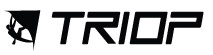 Holešovská 406Fryšták 763 16Tel./Fax +420 577 101 270Email: triop@triop.cz		REKLAMAČNÍ PROTOKOLJméno zákazníka*:					Adresa*:IČ*:							Jméno firmy*:Telefon/mobilní telefon*:					E-mail*:Datum nákupu*:						Číslo faktury*:Reklamované zboží*:					Podrobný popis závady*/**:*Vyplní kupující**Co nejpodrobnější popsání závady pro urychlení a zjednodušení procesu vyřízení.Zboží bude přijato k reklamačnímu řízení za těchto podmínek:1. Při uplatňování záruční opravy (výměny) je nedílnou součástí tohoto reklamačního protokolu kopie faktury, případně dodací list vystavený při prodeji uvedeného zboží.2. Zboží bude předáno prodávajícímu k reklamačnímu řízení kompletní v původním obalu nebo obalu, který bude dostatečně chránit zboží při přepravě (zákazník zodpovídá za tento obal), na náklady zákazníka.3. Zboží nesmí být mechanicky poškozeno zákazníkem. Pokusy zákazníka o opravu zboží jsou nepřípustné a může být na ně pohlíženo jako na neoprávněnou reklamaci!4. Prodávající se zavazuje vyřídit reklamaci v co nejkratším termínu a nejpozději do 30 dnů od přijetí zboží připravit k odběru u prodejce. Pokud zákazník předá k reklamaci nekompletní zboží, vyhrazuje si dodavatel právo prodloužit tuto dobu.5. Pokud byla reklamace neoprávněná (závada vznikla špatným použitím nebo chybnou manipulací apod.), prodejce je oprávněn naúčtovat zákazníkovi veškeré vzniklé náklady na lokalizaci, logistiku, dohledání potřebných údajů, testování apod. Zákazník je povinen tyto náklady uhradit neprodleně, nejpozději však do 14 dnů od ukončení reklamačního řízení. Bez úhrady vzniklých nákladů nebude zboží, které je předmětem reklamace, vydáno zákazníkovi.Podepsáním tohoto reklamačního protokolu kupující stvrzuje, že se seznámil s obchodními podmínkami, a že s nimi v plném rozsahu souhlasí.Datum:						Podpis kupujícího:Vyjádření prodejce:Datum:						Podpis prodejce: